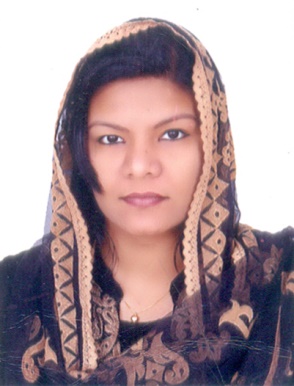 NEEMAAbu Dhabi, UAE
Email: neema.333558@2freemail.com  CERTIFIED PROFESSIONAL CODER (CPC)OBJECTIVE: I am seeking employment with a progressive, reputable company that will provide challenges and opportunities for growth and advancement, utilizing my coding and billing experience and, in addition I want to work as an advancing medical coding professional in a challenging and intriguing working atmosphere with the utilization of adept coding expertise and proficiencies.MAJOR STRENGTHS• Highly skilled in abstracting information and assigning codes to describe each documented   analysis
• Thorough understanding of anatomy, biology, pharmacology and disease management
• Strong familiarity with coding related to medicine, surgery, radiology and pathology
• Working knowledge of official coding conventions and rules established by AMA
• Demonstrated ability to liaise insurance companies regarding questions about claims
• Well versed in using computers including MS Word, Excel, Internet and Email.EDUCATIONAL QUALIFICATIONS• Bachelor of Science (BSC-Botany) awarded from Calicut University, India• Higher Secondary Education (VHSE) from Board of Vocational Higher Secondary Education,Kerala. India• Matriculation from Central Board of Public Examination,KeralaPROFESSIONAL QUALIFICATIONS• Certified Professional Coder (CPC-A) Certification from the American Academy of Professional Coders (AAPC).•Passed ICD-10 Proficiency Test.OTHER CAPABILITIES• Meticulous with paperwork and proofreading
• Excellent communication skills
• Able to comprehend common coding procedures
• Typing Speed: 60 WPM
• Exceptional telephone etiquette.LANGUAGES• English- Expert (Read, Write & Speak)• Hindi - Intermediate• Malayalam- Mother Tongue.PERSONAL DETAILSDate of Birth			   :	01.09.1989Nationality		 	   :	IndianReligion	            	   :	IslamMarital Status		   :	MarriedSex				   :	FemaleVisa Status			   :	VisitingREFERENCEAvailable on request.DECLARATIONI   hereby   declare   that   all   the   details   mentioned   above   are   true   to   the   best   of   my   knowledge   and   belief.Name:NEEMA Place:INDIASPECIAL KNOWLEDGESPECIAL KNOWLEDGESPECIAL KNOWLEDGE● CPT● Code Assignment ICD-10-CM● Coding Guidelines● Medical Terminology● Payment Methodologies● HIPPA Compliance● Anatomy● Surgery and Modifiers● HCPCS Level II